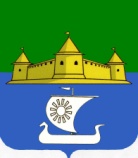 Муниципальное образование «Морозовское городское поселение Всеволожского муниципального района Ленинградской области»АДМИНИСТРАЦИЯП О С Т А Н О В Л Е Н И Е17.09.2019 г.										        № 299                                                                                             г.п. им. МорозоваОб опробовании  системы теплоснабжениямуниципального образования  «Морозовское городское поселениеВсеволожского муниципального районаЛенинградской области»В соответствии с Постановлением Правительства Ленинградской области от 19.06.2008 №177 «Об утверждении правил подготовки и проведения отопительного сезона в Ленинградской области», письмом теплоснабжающей организации, администрацияПОСТАНОВЛЯЕТУправляющей ООО «Флагман» Даниловой Е.В: 	1.1. Обеспечить проведение пробного протапливания зданий всех назначений, расположенных  на территории муниципального образования «Морозовское городское поселение Всеволожского муниципального района Ленинградской области», подключенных к централизованной системе теплоснабжения,  в течение 3-х суток (72 часов) в соответствии с утвержденным графиком опробования систем теплоснабжения с 18 сентября по 21 сентября 2019 года.         	1.2. Обеспечить выполнение работ на теплоисточнике в соответствии с п.4.8 постановления Правительства Ленинградской области от 19.06.2008 года № 177 в период первых суток — 18 сентября 2019 года.1.3 Обеспечить выполнение работ в соответствии с п.4.9 - п. 4.14 постановления Правительства Ленинградской области от 19.06.2008 года № 177 в период начиная со вторых суток пробного протапливания 2019г.1.4. Предоставить Главе администрации муниципального образования  «Морозовское городское поселение Всеволожского муниципального района Ленинградской области» информацию о проведении опробования системы теплоснабжения в муниципальном образовании по состоянию на 20 сентября, 25 сентября, 01 октября 2019г.Директору АО «ЖКХ пос. им. Морозова» Винокурову С.Н, председателю ЖСК «Маяк» Фроловой Е.Г., председателю ТСЖ «Ладога» Тонких П.В:Обеспечить проведение работ на внутридомовых системах в соответствии с п. 4.8постановления Правительства Ленинградской области от 19.06.2008 года № 177 в период первых суток — 18 сентября 2019 года.           2.2. Обеспечить выполнение работ в соответствии с п.4.10 - п.4.14 постановления Правительства Ленинградской области от 19.06.2008 года № 177 в период начиная со вторых суток пробного протапливания 2019г.          	2.3. Своевременно оповестить потребителей о сроках проведения пробного протапливания.         	2.4. Обо всех неисправностях, возникших при проведении пробного протапливания, своевременно информировать теплоснабжающую организацию ООО «Флагман» и заместителя главы администрации Данилову Н.Ю., принимать меры по их устранению.Заместителю главы администрации Даниловой Н.Ю. данное постановление разместитьна официальном сайте администрации муниципального образования «Морозовское городское поселение Всеволожского муниципального района Ленинградской области» в срок до 18.09.2019гНастоящее постановление вступает в силу с момента подписания.         5. Контроль за исполнением настоящего постановления возложить на заместителя главы администрации Данилову Н.Ю.Глава администрации                                                                         А.А. СтрекаловскийСОГЛАСОВАНОЗам. главы администрации                                                                                       Н.Ю. ДаниловаСпециалист - юрисконсульт                                                                                    М.В. ШепшукДанилова Н.Ю.1 экз - в дело;2 экз - ООО «Флагман»3 экз - АО «ЖКХ пос. им Морозова»4 экз - ЖСК «Маяк»5 экз - ТСЖ «Ладога» 6 экз - Главному специалисту ЖКХ